Referat LK- møte 9.november kl. 20:00 – Teamsmøte  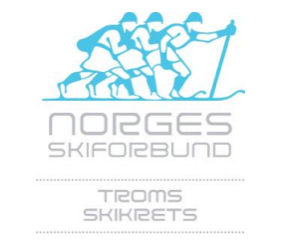 Til stede: Rune Tøllefsen, Kenneth Daleng, Johannes Andberg Stenersen, Espen Farstad, Olaug Iren Fossbakk
Referent: Hanne Kristine KrokenHøstmøte presentasjonGjennomgang av presentasjon til høstmøte 20.november2.0 Trenerkontrakt SNN- Gjennomgang av trenerkontrakten til René Hillestad. 3.0 Innkommende saker- Tromsø Skifestival kan ikke arrangeres helga de har søkt på. Tidligere i høst fikk de tildelt 8-9.januar. Hanne Kristine informerer TSKL om dette. - Hjemreise fra Lygna i april kan bli problematisk. Hanne Kristine hører om program for lørdag 9.april, og muligheter for å rekke Norwegian eller overnatting til søndag. - Bardufoss Skisenter ønsker å innføre en treningsavgift på kr 50,- pr utøver pr døgn for kretssamlinger på Bardufoss. LK stiller seg positivt til dette. Rune hører om det kun gjelder samlingene i november i år, eller om det gjelder alle samlinger kretsen har gjennom året. Møte hevet 21:55Neste møte: Fysisk høstmøte på Bardufoss 20.november 11:00